МУНИЦИПАЛЬНОЕ БЮДЖЕТНОЕ ОБЩЕОБРАЗОВАТЕЛЬНОЕ УЧРЕЖДЕНИЕ - КРАСНОРЯБИНСКАЯ СРЕДНЯЯ ОБЩЕОБРАЗОВАТЕЛЬНАЯ ШКОЛА ИМЕНИ ПОЛНОГО КАВАЛЕРА ОРДЕНА СЛАВЫ ПЕТРА ИВАНОВИЧА БРОВИЧЕВАХОТЫНЕЦКОГО  РАЙОНА    ОРЛОВСКОЙ ОБЛАСТИ303948 Орловская область, Хотынецкий район, с. Красные Рябинки, ул. Школьная 4   тел.(факс) (848642)2-55-49   ИНН 5726003057                                                             e-mail: kr-riabinki@yandex.ruОГРН- 1025701856180ПРОГРАММА РОДИТЕЛЬСКОГО ПРОСВЯЩЕНИЯ(психолого-педагогической направленности)НА 2022 - 2023 УЧЕБНЫЙ ГОД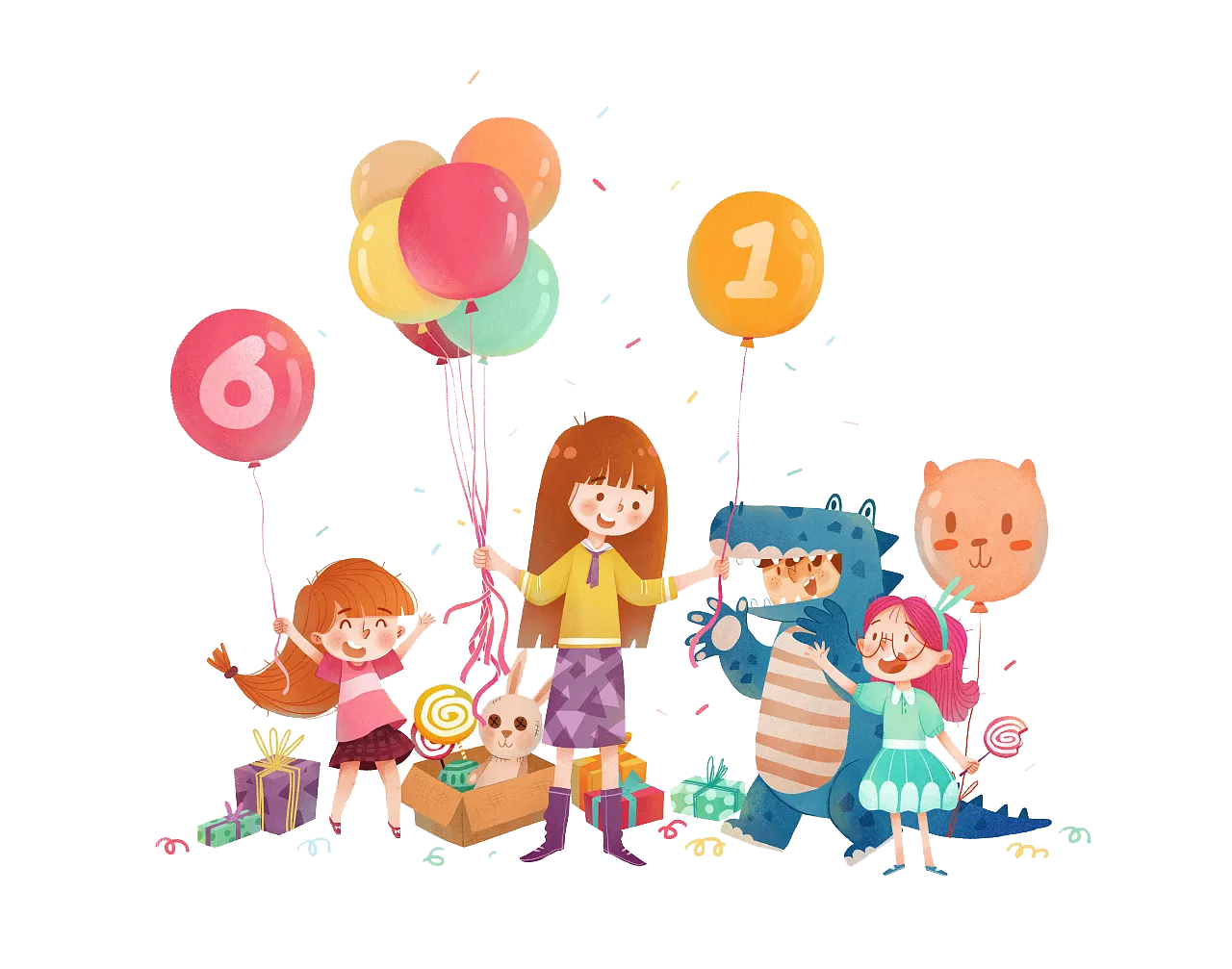 с. Красные Рябинки2022Пояснительная запискаКачество семейного воспитания, расширение воспитательных возможностей семьи, повышение ответственности родителей за воспитание своих детей – важнейшие проблемы современной педагогической практики. Именно этими обстоятельствами диктуется необходимость постоянного повышения уровня педагогической компетентности родителей, необходимость и актуальность организации для них различных форм образования. Совместная деятельность семьи и дошкольной образовательной организации позволяет обеспечить эффективность психического и социального развития воспитанников, вывести ребенка из группы "трудных", нормализовать условия его развития, сформировать необходимые психотехнические навыки взаимодействия взрослых и детей, обеспечить социальную адаптацию воспитанников.Таким образом, необходимость возвращения к педагогическому просвещению (обучению) родителей обусловлены рядом причин:потребностями современного общества, характерной особенностью которогоявляется изменение социокультурной ситуации (необходимость обеспечения взаимодействий семьи и ДГ в процессе формирования ценностных ориентиров уподрастающего поколения);инновационным отечественным и зарубежным опытом обновления воспитания подрастающего поколения нового столетия;открытостью современного педагогического сообщества (родительского в томчисле) обществу, прошлому опыту, инновациям. Современная ситуация в сфере воспитания требует создания новой, более эффективной системы социально-педагогического сопровождения семьи, построения новых отношений между институтом семьи и образовательной организацией. Организация такого процесса требует глубокого осмысления сущности изменений, происходящих в обществе,согласования позиций, выработки концепции, принимаемой педагогическим иродительским сообществом. А для этого необходима соответствующая система условий,стимулирующая родителей к собственному педагогическому образованию, повышению педагогической культуры, связаннойс запросами и потребностями развивающейся личности ребёнка;со спецификой процесса его личностного становления и профессионального самоопределения;с опорой на предшествующий опыт родителей и процесс их педагогического просвещения. Педагогическое (образовательное) сопровождение родителей в реализации воспитательной функции понимается нами каксистема, предоставляющая им ориентационное поле, в котором они осуществляютвыбор оптимальных знаний и условий воспитания детей в семье;особый способ деятельности по оказанию педагогической помощи родителям врешении проблем воспитания детей в семье, в преодолении социокультурных ипсихолого-педагогических проблем, связанных с воспитанием детей;процесс совместного с родителями определения их целей, возможностей и путейдостижения желаемых результатов в воспитании собственных детей.Нормативно – правовое и информационное обеспечение:Федеральный закон от 29 декабря 2012 г. № 273-ФЗ "Об образовании в Российской Федерации" (с изменениями и дополнениями от 25 ноября 2013 г.);Указ Президента Российской Федерации от 29 мая 2017 г. № 240 “Об объявлении в Российской Федерации Десятилетия детства”Распоряжение Правительства Российской Федерации от 25 августа 2014г. № 1618-р “Об утверждении Конституции государственной семейной политики в Российской Федерации на период до 2025 года”Распоряжение Правительства Российской Федерации от 29 мая 2015г. № 996-р “Об утверждении Стратегии развития воспитания в Российской Федерации на период до 2015 года”Национальный проект “Образования”Семейный кодекс РФ от 29.12.1995 г. № 223 – ФЗ(ред. от 25.11.2013 г.);Конституция РФ.Цель и задачи деятельности образовательной организацииЦель: повышение психологического и педагогического потенциала родителей,совершенствование приемов семейного воспитания путем создания ситуации сотрудничества, формирования установки ответственности родителей по отношению кпроблемам дошкольного обучения и развития ребенка.Задачи:Познакомить родителей с основами педагогических, психологических и правовых знаний.Обеспечить единство воспитательных воздействий дошкольной образовательной организации и семьи.Оказать помощь родителям (законным представителям) в воспитании детей, охране и укреплении их физического и психического здоровья, в развитии индивидуальных способностей и необходимой коррекции нарушений их развития.Привлечь родителей к активному участию в образовательной деятельности.Принципы:первоочередного права родителей на воспитание детей (родители в первую очередь несут ответственность за развитие, здоровье и благополучие своих детей);достоверности информации (сообщаемая информация должна опираться на научные(медицинские, психологические, педагогические, физиологические, юридические идр.) факты);практико-ориентированности информации (информация, рекомендованная родителям, должна быть практикоориентированной, доступной для использованияв жизни);взаимного сотрудничества и взаимоуважения (доверительные взаимоотношения педагогов с родителями воспитанников, а также конструктивный поиск решения возникающих проблем воспитания детей);развития (личности, системы отношений личности, процессов жизнедеятельности);гуманизации отношений и общения;системности воспитательных воздействий на ребёнка;преемственности семьи и ДГв становлении социокультурного опыта ребёнка;сотрудничества по созданию Образа Человека.Оценка эффективности реализации программыОценка эффективности реализации программы осуществляется на основе оценочных показателей – количественных и качественных.Количественные показатели:количество родителей, заинтересованных вопросами развития и воспитания своихдетей;количество проведенных массовых мероприятий, общественно-значимых дел, семинаров, конференций и т.п.;количество изданных методических электронных пособий семейной направленности на сайте ДГ.Качественные показатели:повышение нравственного образа жизни семьи;повышение педагогической культуры родителей;создание открытой социально-педагогической системы в образовательной организации, стремящейся к диалогу, межличностному общению, широкому социальному взаимодействию с родителями и общественностью;научное и программно-методическое обеспечение взаимодействия семьи и ДГ впроцессе формирования личности ребёнка;формирование основ семейного воспитания у дошкольника;вовлечение родителей в совместную деятельность по духовному, нравственному,трудовому, физическому воспитанию детей.Формы родительского просвещения.Сайт детского сада http://krasnye-riabinki-sosh.obr57.ru/Наглядный материал и стенды для родителей в здании ДГ.Родительские собрания.Консультации.Мастер - классы.Папки – передвижки.Родительский лекторий.Практикум – дискуссия.Семинар – практикум.Семинар.Дни открытых дверей (1 раз в год)Мероприятия ДГ.Открытые занятия с родителями.Анкетирование.Конкурсы, выставки.Памятки, информационные листовки.Лекции.МУНИЦИПАЛЬНОЕ БЮДЖЕТНОЕ ОБЩЕОБРАЗОВАТЕЛЬНОЕ УЧРЕЖДЕНИЕ - КРАСНОРЯБИНСКАЯ СРЕДНЯЯ ОБЩЕОБРАЗОВАТЕЛЬНАЯ ШКОЛА ИМЕНИ ПОЛНОГО КАВАЛЕРА ОРДЕНА СЛАВЫ ПЕТРА ИВАНОВИЧА БРОВИЧЕВАХОТЫНЕЦКОГО  РАЙОНА    ОРЛОВСКОЙ ОБЛАСТИ303948 Орловская область, Хотынецкий район, с. Красные Рябинки, ул. Школьная 4   тел.(факс) (848642)2-55-49   ИНН 5726003057                                                             e-mail: kr-riabinki@yandex.ruОГРН- 1025701856180ПЕРСПЕКТИВНЫЙ ПЛАН ВЗАИМОДЕЙСТВИЯ С СЕМЬЯМИ ВОСПИТАННИКОВ НА 2022 - 2023 УЧЕБНЫЙ ГОДСогласовано на педагогическом совете протокол № 2от  “01” 11        2022 г.Утверждено:Директором                   Ветровой Е.В.приказ № 212-ПДот  “01”  12                           2022г.Согласовано на педагогическом совете протокол № 2от  “   ”         2022 г.Утверждено:Директором               Ветровой Е.В.приказ № от  “    ”                 2022г.НаправлениеНазвание мероприятийФорма проведенияСрокиОтветственныеВыстраивание позитивных детско - родительских отношенийРоль родителей в развитии ребёнка и ошибки семейного воспитанияРодительское собраниеянварьвоспитатель - Сафронникова О.П.Выстраивание позитивных детско - родительских отношенийМера заботы. Стратегиисемейного воспитанияТестированиеянварьвоспитатель - Сафронникова О.П.Выстраивание позитивных детско - родительских отношенийЛюбовь и взаимопонимание в семьеКонсультацияфевральвоспитатель - Сафронникова О.П.Выстраивание позитивных детско - родительских отношенийОтец в воспитании Папка -передвижкафевральвоспитатель - Сафронникова О.П.Выстраивание позитивных детско - родительских отношенийИгра, как средство выстраивания обучения и развития ребенка в семье.Круглый стол мартвоспитатель - Сафронникова О.П.Выстраивание позитивных детско - родительских отношений«Возрастные особенности детей старшего дошкольного возраста»  «Что нужнознать о своем ребенке»Печатные материалы + упоминание тем в устной форме на родительском собранииапрельвоспитатель - Сафронникова О.П.Выстраивание позитивных детско - родительских отношенийКак раскрыть и развить таланты ребенкаПапка -передвижкамайвоспитатель - Сафронникова О.П.Разрешение конфликтных споров иситуаций всемьеПортфолио семейного успеха.«Мы вместе»«Уверенная мама – уверенный ребенок»ЧелленджКонкурс семейных талантовМастер-классмартмайв течении годаПедагог – психолог Скворцова О.В.Разрешение конфликтных споров иситуаций всемье«Подвижные игры зимой на воздухе»«С какого возраста надо знакомить дошкольника со строением человека»КонсультацияОпросфевральИнструктор по физической культуреФролкина И.МРазрешение конфликтных споров иситуаций всемьеКакое место занимает физкультура в вашейсемье?»«Любим спортом заниматься»Анкетирование родителей Конкурс рисунков(совместное творчество детей и родителей)мартИнструктор по физической культуреФролкина И.МРазрешение конфликтных споров иситуаций всемьеКак взаимодействовать с ребенком в конфликтной ситуацииИндивидуальные беседыв течении годавоспитатель - Сафронникова О.П.Разрешение конфликтных споров иситуаций всемьеДети нуждаются в защите взрослыхКонсультацияв течении годавоспитатель - Сафронникова О.П.Разрешение конфликтных споров иситуаций всемьеПоощрение и наказание детей в семьеЛекторийфевральвоспитатель - Сафронникова О.П.Разрешение конфликтных споров иситуаций всемьеКто лучше и большевоспитывает ребенка в семье? Чье воспитание важнее?Консультация в родительском уголкемартвоспитатель - Сафронникова О.П.Разрешение конфликтных споров иситуаций всемьеШесть рецептов избавления от гневаПечатные материалыапрельвоспитатель - Сафронникова О.П.Разрешение конфликтных споров иситуаций всемьеУпрямство и детские капризыКонсультацияапрельвоспитатель - Сафронникова О.П.Разрешение конфликтных споров иситуаций всемьеКак помочь ребенку сотрудничать в коллективеСоветы майвоспитатель - Сафронникова О.П.Разрешение конфликтных споров иситуаций всемье«Решение конфликтов».«Позитивные способы разрешения конфликтных ситуаций между родителями идетьми».«Современные гаджеты в жизни ребенка, польза или вред?»Информирование,памятка для родителей (законных представителей). Практика.майвоспитатель - Сафронникова О.П.Разрешение конфликтных споров иситуаций всемье«Профилактика гаджетозависимости»СеминарапрельПедагог –психолог Скворцова О.В.Профилактика семейного неблагополучия и социального сиротстваФакторы, влияющие на психологическое благополучие ребенка всемьеБеседы январьвоспитатель - Сафронникова О.П.Профилактика семейного неблагополучия и социального сиротстваОпасности бесконтрольного времяпрепровожденияПамяткифевральвоспитатель - Сафронникова О.П.Профилактика семейного неблагополучия и социального сиротстваКак образ жизни семьи воздействует на здоровье ребенкаКонсультация мартвоспитатель - Сафронникова О.П.Профилактика семейного неблагополучия и социального сиротстваБрошюры для родителей в родительский уголок  Оформление информационного стендаРекомендации в родительском уголкеянварь - мартвоспитатель - Сафронникова О.П.Профилактика семейного неблагополучия и социального сиротстваЧем занять ребенка дома в выходные дниИндивидуальные беседыв течение годавоспитатель - Сафронникова О.П.Профилактика семейного неблагополучия и социального сиротстваЧто такое социальное сиротствоБуклет апрельвоспитатель - Сафронникова О.П.Профилактика семейного неблагополучия и социального сиротства«День защитника Отечества»Праздникфевральвоспитатель - Сафронникова О.П.Профилактика семейного неблагополучия и социального сиротстваРечевой негативизмКонсультация в течение годаУчитель – логопед Нестерова Ю.М. Профилактика семейного неблагополучия и социального сиротстваВерны ли мои методы воспитания? Мудрость родительской любви.Индивидуальные консультации.Буклеты.Оформление стендов.в течение годавоспитатель - Сафронникова О.П.Профилактика семейного неблагополучия и социального сиротстваОпасные предметы или не оставляйте ребенка одного домаПапка - передвижкафевральвоспитатель - Сафронникова О.П.Повышение уровня правовой культуры в области семейного праваОтветственность родителей за обеспечение прав детейПрофилактика административных правонарушений иответственность за совершение преступленийЛекторийянварьвоспитатель - Сафронникова О.П.Повышение уровня правовой культуры в области семейного праваОб ответственностиродителя (законного представителя) за нарушение закона об образованииЛекториймартвоспитатель - Сафронникова О.П.Повышение уровня правовой культуры в области семейного праваРебенок и дорога. Правила поведения на улицах города/села/посёлкаКонсультацияв течение годавоспитатель - Сафронникова О.П.Повышение уровня правовой культуры в области семейного праваЮридическая ответственность родителей за воспитание и образование своих детейПрезентация.Памятка для родителейапрельвоспитатель - Сафронникова О.П.Повышение уровня правовой культуры в области семейного праваРежим будущего первоклассникаБеседымайвоспитатель - Сафронникова О.П.Повышение уровня правовой культуры в области семейного праваПочитайте детям оправахКонсультациямартвоспитатель - Сафронникова О.П.Повышение уровня правовой культуры в области семейного праваЗнакомство с Конвенцией о правах ребенка. Жестокое обращение с детьми: что это такое?Оформление информационных стендов. Памятки -брошюры.Беседа с родителями (законными представителями).март-апрельвоспитатель - Сафронникова О.П.Повышение уровня правовой культуры в области семейного праваПрава и обязанности родителейКонсультация апрельвоспитатель - Сафронникова О.П.Повышение уровня правовой культуры в области семейного права«Жестокое обращение сдетьми: что это такое?»«Семь правил для взрослых»Родительские собрания, памяткиянварьпедагог - психолог Скворцова О.В.Формирование и повышение экономической грамотности семьиКак можно экономить деньги в семьеПамятка февральвоспитатель - Сафронникова О.П.Формирование и повышение экономической грамотности семьиВ магазин с ребенком Папка -передвижкафевральвоспитатель - Сафронникова О.П.Формирование и повышение экономической грамотности семьиЧто такое семейный бюджетРодительский часмартвоспитатель - Сафронникова О.П.Формирование и повышение экономической грамотности семьиФормирование элементарных математических представлений у детей старшего дошкольного возрастаКонсультация апрельвоспитатель - Сафронникова О.П.Формирование и повышение экономической грамотности семьиКак можно экономить деньги в семьеПамяткамайвоспитатель - Сафронникова О.П.Формирование и повышение экономической грамотности семьиОрганизация копилки для ребенка и формировании цели (на что будет копить ребенок).Мини проект В течение годавоспитатель - Сафронникова О.П.Формирование и повышение экономической грамотности семьиВажность воспитания и обучения ребенка 5-7 лет в домашних условиях.Консультация Учитель –логопед Нестерова Ю.М.Формирование и повышение экономической грамотности семьи1. «Доходы и расходы»2. «Азбука финансов»1.Викторина2. Деловая игра для родителей и детейапрельвоспитатель - Сафронникова О.П.Формирование и повышение экономической грамотности семьиФинансовая грамотность дошкольниковКонсультация майвоспитатель - Сафронникова О.П.Формирование и повышение экономической грамотности семьи«Современные подходы к повышению финансовоэкономической грамотности участников образовательных отношений» «Игровое взаимодействие родителей с детьми по финансовой грамотности»брошюры;информация  в родительском уголкеянварь - мартвоспитатель - Сафронникова О.П.Формирование и повышение экономической грамотности семьи«Изучаем с детьми банковскую карту», «Экономические сказки для детей дошкольного возраста»Досугянварь - мартвоспитатель - Сафронникова О.П.Формирование ответственности и позитивной родительской позицииКак воспитать успешного человекаСеминар февральвоспитатель - Сафронникова О.П.Формирование ответственности и позитивной родительской позицииРодительская любовь и ее роль в воспитании детейРодительское собраниемартвоспитатель - Сафронникова О.П.Формирование ответственности и позитивной родительской позицииЛичная безопасность и ваш ребенокРодительское собраниеапрельвоспитатель - Сафронникова О.П.Формирование ответственности и позитивной родительской позицииПример родителей – большая роль в воспитанииИндивидуальные беседывоспитатель - Сафронникова О.П.Формирование ответственности и позитивной родительской позицииОсторожно – Грипп.Симптомы данного заболеванияПапка - передвижкамайвоспитатель - Сафронникова О.П.Формирование ответственности и позитивной родительской позицииОсторожно! Горка! Инструктажи январь-мартвоспитатель - Сафронникова О.П.Формирование ответственности и позитивной родительской позицииОрганизация совместного семейного отдыха на природеКонсультация майвоспитатель - Сафронникова О.П.Формирование ответственности и позитивной родительской позицииВот мы и подросли:«Чему мы научились за год»Родительское собраниемайвоспитатель - Сафронникова О.П.Формирование ответственности и позитивной родительской позицииИскажения звуков. Пути решения проблемыКонсультация февральУчитель –логопед Нестерова Ю.М.Формирование ответственности и позитивной родительской позицииИспользование сенсорных игр для развития речи детейПапка –передвижка мартУчитель –логопед Нестерова Ю.М.Формирование ответственности и позитивной родительской позицииБезопасное летоПамятки майвоспитатель - Сафронникова О.П.Формирование ответственности и позитивной родительской позиции«Типы родительских позиций по отношению к ребенку с нарушениями в развитии» «Родители, начните ссебя!»АнкетированиеПсихологическийтренингв течение годафевральпедагог - психолог Скворцова О.В.Пропаганда семейных традиций и ценностей российской семьиСемейные традиции. Их роль в воспитании ребенкаКонсультация февральвоспитатель - Сафронникова О.П.Пропаганда семейных традиций и ценностей российской семьиОформление лэпбука Оформление папки –передвижки Оформление развивающих альбомов Оформление картотек по теме Буклет для родителейГрупповая февраль - апрельвоспитатель - Сафронникова О.П.Пропаганда семейных традиций и ценностей российской семьиТрадиции моей семьи Создание альбомаянварьвоспитатель - Сафронникова О.П.Пропаганда семейных традиций и ценностей российской семьиРоль и необходимость семейных традиций. Памяткамартвоспитатель - Сафронникова О.П.Пропаганда семейных традиций и ценностей российской семьиВыставки семейного творчества, том числе: - Семейное древо- Мини фотоальбом «Я имоя семья»- Как мы проводим времяс семьей (фото, рисунки)- наши бабушки и ихлюбимые цветы(рисунок, фото) -Великая Победа! (Бессмертный Полк ирассказы детей)Выставкиянварь - майвоспитатель - Сафронникова О.П.Пропаганда семейных традиций и ценностей российской семьиРоль матери и отца ввоспитании и развитии ребенкаБеседы мартвоспитатель - Сафронникова О.П.Пропаганда семейных традиций и ценностей российской семьиПасхальный перезвонМастер - классапрельвоспитатель - Сафронникова О.П.Пропаганда семейных традиций и ценностей российской семьиЧитаем, слушаем вместе,или как возродить традицию семейного чтения». Выставки семейного творчества. Беседа.Оформлениеинформационногостенда.Открытое занятие.В течение года.воспитатель - Сафронникова О.П.Пропаганда семейных традиций и ценностей российской семьи«Воспитание у дошкольников культуры семейных традиций»Инф.стенд,памятки,консультацииВ течение года.воспитатель - Сафронникова О.П.Пропаганда семейных традиций и ценностей российской семьи«Семья и семейные ценности».Буклеты,информация на стендеМартПедагог – психолог Скворцова О.В.Пропаганда семейных традиций и ценностей российской семьи«Влияние семьи наразвитие ребенка»Буклеты, памятки майПедагог – психолог Скворцова О.В.